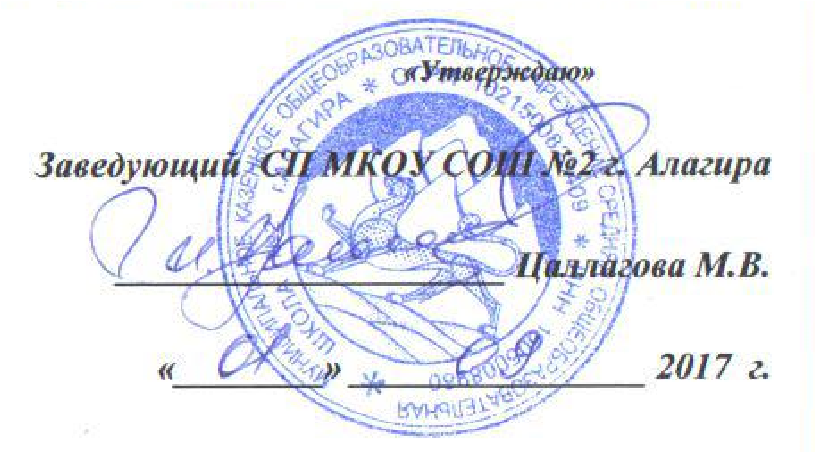 ПОЛОЖЕНИЕ ОБ ОТРЯДЕ ЮНЫХ ИНСПЕКТОРОВ ДВИЖЕНИЯ  1.   Общие положения  Отряд юных инспекторов движения – добровольные объединения школьников, которые создаются с целью воспитания у них гражданственности, высокой обшей культуры, профессиональной ориентации, широкого привлечения их к организации пропаганды безопасного поведения на дорогах среди детей младшего возраста.  Основными задачами отряда юных инспекторов движения являются:  активное содействие школе в воспитании учащихся, выработке у школьников активной жизненной позиции. изучение правил, безопасного поведения на дорогах, овладение навыками проведения работы по пропаганде Правил дорожного движения и организация этой работы среди детей. овладение умениями оказания первой помощи пострадавшим при дорожно-транспортных происшествиях. Отряд юных инспекторов движения создается из числа школьников в общеобразовательной школе.  2.  Основные направления работы юных инспекторов движения Воспитание у членов отряда ЮИД преданности своей Родине на героических, боевых и трудовых традициях милиции, формирование у них правосознания, гуманного отношения к людям, чувства товарищества.  Углубленное изучение Правил дорожного движения, овладение методами предупреждения детского дорожно-транспортного травматизма и навыками оказания первой помощи пострадавшим при дорожно-транспортных происшествиях, знакомство с оперативнотехническими средствами регулирования дорожною движения. Проведение массово-разъяснительной работы по пропаганде Правил дорожного движения в школе.  Участие в смотрах и слетах ЮИД, конкурсах, организация деятельности школьных площадок безопасности движения.  Организация работы с юными велосипедистами.   Структура и организация работы отряда  юных инспекторов движения. Членами отрядов юных инспекторов движения могут быть учащиеся в возрасте от 10 лет, изъявившие желание активно участвовать в работе отряда ЮИД.  Отряд создается при наличии не менее 6 человек.  Прием в члены отряда юных инспекторов движения производится на основе устного заявления на сборе отряда. Обязанности и права юного инспектора движения   Юный инспектор движения обязан:  Дорожить честью, званием юного инспектора движения, активно участвовать в делах отряда, своевременно и точно выполнять задания командира отряда.  Изучать Правила дорожного движения и быть примеров в их исполнении. Вести разъяснительную работу среди сверстников и детей младшего возраста по пропаганде Правил дорожного движения.  Всемерно беречь и укреплять общественный правопорядок, участвовать в предупреждении нарушений детьми Правил дорожного движения.  Укреплять здоровье, систематически заниматься физической культурой и спортом.  Юный инспектор движения имеет право: Участвовать в обсуждении всех вопросов, относящихся к деятельности отряда, и вносить соответствующие предложения.  Обращаться за помощью и консультацией по вопросам безопасности дорожного движения и общественного правопорядка в местные органы милиции и Госинспекции.  Участвовать в патрулировании на улицах, в микрорайоне школы по соблюдению Правил дорожного движения, организации разумного досуга детей и подростков.  Юный инспектор движения может награждаться за активную работу в отряде грамотами, направляться на городские, областные слеты юных инспекторов движения.  